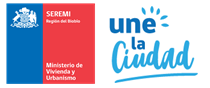 CARTA SOLICITUD DE CERTIFICACIÓN PARA SUBDIVISIÓN DE PREDIO RURAL DEL PLAN REGULADOR METROPOLITANO DE CONCEPCIÓN								--------------------,  -------------------								     (Ciudad)	          (Fecha)SR(A).SEREMI DE VIVIENDA Y URBANISMOREGIÓN DEL BIOBÍOPor medio de la presente, el (la) suscrito(a)_______________________                                                                                                                                ____________________________________________________ Propietario(a)  del predio, solicita a Ud. se certifique que el proyecto de subdivisión de mi predio Rol de avalúo n°             -      , comuna de __________________,  cumple con las disposiciones de superficie que el Plan Regulador Metropolitano de Concepción establece para la zona donde el mismo se ubica.A efectos de poder tomar contacto con mi persona y/o con el profesional que ejecutó el proyecto de subdivisión, ya sea para solicitar correcciones a la presentación o enviar los planos certificados, adjunto los siguientes datos:Dirección postal propietario: __________________________________________________Fono: ________________________________________________________________________Correo electrónico: ___________________________________________________________Dirección postal profesional responsable: _____________________________________Fono: ________________________________________________________________________Correo electrónico: ___________________________________________________________Agradeciendo la buena recepción a la presente solicitud, saluda atentamente a Ud.____________________________________________Firma propietario(a)ANTECEDENTES PARA PRESENTAR UN PROYECTO DE SUBDIVISIÓN EN EL ÁREA RURAL DEL PLAN REGULADOR METROPOLITANO DE CONCEPCIÓN solicitarCarta de solicitud firmada por el propietario dirigida al Secretario Regional Ministerial de Vivienda y Urbanismo (se adjunta modelo), que incluya teléfono y/o correo electrónico de contacto (fundamentales para etapa de revisión) y dirección postal para enviar correspondencia certificada (para despacho de correspondencia durante el proceso y de la subdivisión certificada con sus planos timbrados, una vez finalizado este, si el proyecto obtiene el VB.Copia Simple de la Escritura de la propiedad y Certificado de Dominio Vigente (antigüedad no superior a 3 meses).Certificado de Avalúo Fiscal Vigente  ( web del SII)Certificado de Ruralidad emitido por la DOM respectiva o Certificado de Informaciones Previas (CIP) emitido por la DOMNota: Si producto del levantamiento efectuado para generar el nuevo plano del predio, para presentar la propuesta de subdivisión, surgieran diferencias de superficie u otros cambios importantes respecto de lo que señala el título de propiedad vigente a esa fecha, el interesado deberá proceder a regularizar dichas diferencias ante el CBR e instancias que corresponda, previo al ingreso de la propuesta de subdivisión a esta Seremi de Vivienda y Urbanismo.Poder autorizando a una persona (en caso que el propietario delegue su representación) (Artículo 22 de la Ley N°19.880) el que deberá constar, ya sea, en escritura pública o documento privado suscrito ante notario.el interesado p, que le permitan superar las causales de rechazo previoEl profesional que efectúa el proyecto de  debe tener formación acorde al tema, además de un conocimiento adecuado de preparación y manejo de planos (Arquitecto, Ingeniero, Geógrafo, Agrónomo, Topógrafo u otro profesional del área).OMP, Abril 2021.CARACTERÍSTICAS GENERALES DEL PLANO DE SUBDIVISIÓN1.-	 aparezca un recuadro con la Situación Actual y otro con la Situación Propuesta	.	.	.1	SITUACIÓN ACTUAL              SITUACION PROPUESTACoord. UTMNorte y escala 		Norte y escala (Ver Nota al pie del cuadro)()()()()